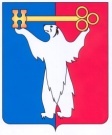 АДМИНИСТРАЦИЯ ГОРОДА НОРИЛЬСКАКРАСНОЯРСКОГО КРАЯРАСПОРЯЖЕНИЕ04.04.2023	г.Норильск	№ 2357Об отказе в предоставлении разрешения на условно разрешенный вид использования земельного участка и объекта капитального строительстваРассмотрев заявление Савченко Александра Петровича о предоставлении разрешения на условно разрешенный вид использования земельного участка и объекта капитального строительства «служебные гаражи», расположенного по адресу: Российская Федерация, Красноярский край, городской округ город Норильск, город Норильск, район улицы Пригородная, на основании пункта  6 статьи  37, статьи 39 Градостроительного кодекса Российской Федерации, Положения об организации и проведении публичных слушаний по вопросам градостроительной деятельности в муниципальном образовании город Норильск, утвержденного решением Норильского городского Совета депутатов от 13.05.2008 № 11-239, руководствуясь абзацем пятым пункта 7 подраздела 3.3 раздела 3 Главы 1 Части I Правил землепользования и застройки муниципального образования город Норильск, утвержденных решением Норильского городского Совета депутатов от 10.11.2009 № 22-533 (далее – Правила), абзацем четвертым пункта 2.9 Административного регламента предоставления муниципальной услуги по предоставлению разрешения на условно разрешенный вид использования земельного участка и объекта капитального строительства, утвержденного постановлением Администрации города Норильска от 24.07.2012                № 234, учитывая рекомендации и заключение о результатах публичных слушаний, а также то, что разрешение на условно разрешенный вид использования земельного участка, согласно схеме расположения земельного участка, испрашивается в отношении условного участка, входящего в состав земельного участка с кадастровым номером 24:55:0404003:2624, а предоставление разрешения на условно разрешенный вид в отношении части земельного участка действующим законодательством не предусмотрено, 1.	Отказать в предоставлении разрешения на условно разрешенный вид использования земельного участка и объекта капитального строительства «служебные гаражи», расположенного в территориальной зоне коммунально-складских объектов (ПК) по адресу: Российская Федерация, Красноярский край, городской округ город Норильск, город Норильск, район улицы Пригородная.2.	Управлению по градостроительству и землепользованию Администрации города Норильска направить копию настоящего распоряжения в адрес Савченко Александра Петровича в установленный срок.3. 	Опубликовать настоящее распоряжение в газете «Заполярная правда» и разместить его на официальном сайте муниципального образования город Норильск.4.	Контроль исполнения пункта 2 настоящего распоряжения возложить на заместителя Главы города Норильска по земельно-имущественным отношениям и развитию предпринимательства.Глава города Норильска	                                                             		   Д.В. Карасев